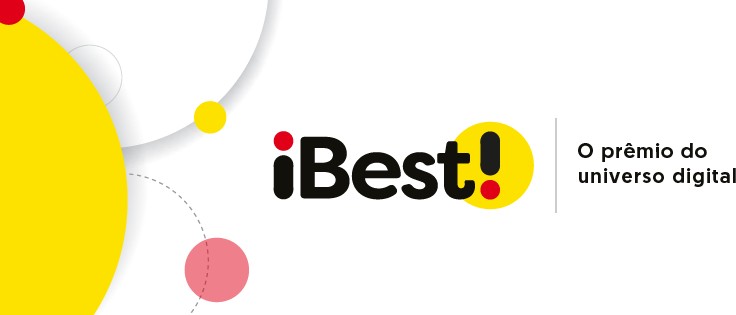 iBest 2021 tem início e premiará os melhores em conteúdo digital de Celebridades e FofocasO maior prêmio digital do Brasil se expande para algumas das áreas mais populares de conteúdo.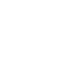 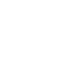 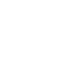 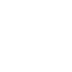 RIO DE JANEIRO, 31 DE MARÇO DE 2021 – A era digital proporcionou maior aproximação e participação do público na vida das celebridades e as iniciativas com foco em celebridades e fofocas cresceram muito em audiência e em opções editoriais para os interessados. Agora, todas as iniciativas nacionais poderão se inscrever para a fase Seleção iBest e concorrer ao maior prêmio do universo digital brasileiro, que inicia hoje a sua edição 2021. As inciativas com maior engajamento do público terão vaga entre os Top10, os melhores do Brasil.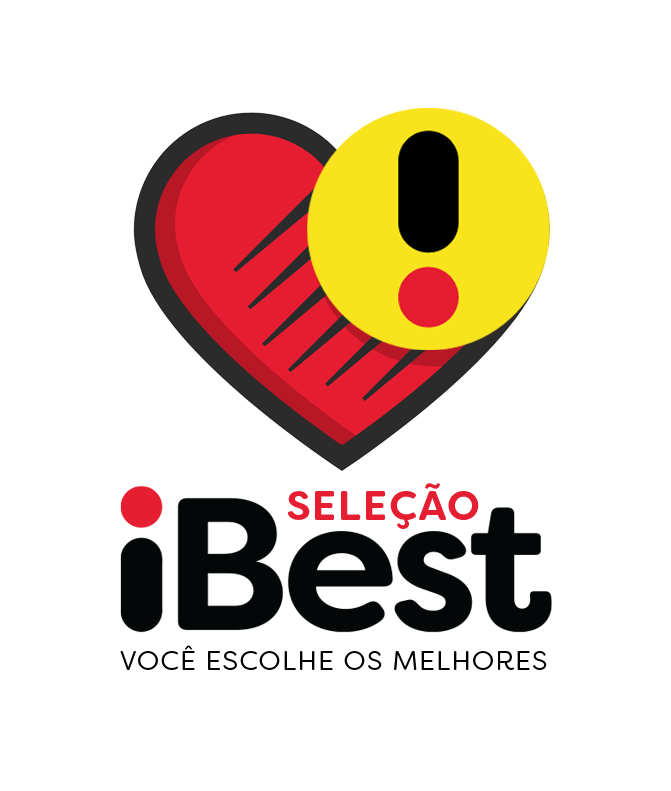 Com o grande sucesso na reentrada do Prêmio iBest no ano passado, com mais de 2 milhões de votos e grande envolvimento da maior parte dos finalistas, a premiação retorna com novas e importantes categorias, como essa, que acompanham a expansão e aceleração digital no Brasil."A fase Seleção iBest dá oportunidade para que iniciativas de conteúdo de Celebridades e Fofocas ganhem ainda mais visibilidade e engajem os seus seguidores para serem uma das 10 melhores do Brasil. Seremos uma plataforma para aceleração de penetração e certamente iremos apoiar no crescimento de novos campeões de audiência”, afirma Marcos Wettreich, idealizador e CEO do prêmio.A fase Seleção iBest fica aberta para inscrições até o dia 23 de maio, no site do Prêmio iBest (www.premioibest.com). Os Top10 Brasil serãorevelados a partir de 6 de julho, e os vencedores da edição 2021 serão anunciados a partir de 8 de novembro de 2021.Sobre o primeiro Prêmio iBest:Realizado entre 1995 e 2008, o iBest foi o maior e mais importante prêmio da internet do Brasil. Percebido como um guia para o consumidor, era considerado a principal referência de qualidade dos empreendimentos ligados à internet no país. Foi desenvolvido pela Mantel Marketing, empresa de Marcos Wettreich e criadora da propriedade intelectual original sobre a marca iBest. Em 2001, a Brasil Telecom ingressou como acionista e assumiu a totalidade do controle acionário em 2003. Em 2020, Marcos Wettreich recuperou a marca iBest para o retorno da premiação, aumentando o seu escopo de acordo com a maior importância do universo digital na vida dos brasileiros.Sobre Marcos Wettreich:Marcos Wettreich é um empreendedor em série nos setores de tecnologia e internet. Foi fundador e co-fundador de empresas como a MLab, que se tornou a Neoris; a Booknet, base para a criação do Submarino; e o primeiro iBest, adquirido depois pela Brasil Telecom. É formado em engenharia eletrônica, pós-graduado em marketing pela PUC-Rio e tem OPM pela Universidade de Harvard. Em 2000, ganhou o prêmio de Entrepreneur of the Year, da Ernst&Young.Mais informaçõesE-mail: imprensa@ibest.globalApoio para iniciativas concorrentes: fale@ibest.globalSite: www.premioibest.com